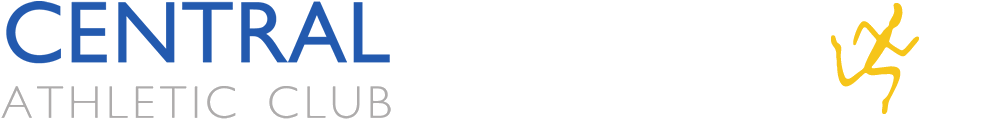 What are your athletic goals this season?Junior Members should remember Central AC Membership is conditional on 3 criteria!A		having a great ‘ATTITUDE’ at training – and turning up regularly!B 		Not causing our wonderful coaches any hassle with your ‘behaviour’C 		COMPETITION!  Athletes must compete at least 4 times each year!Well what’s available then? Autumn / Winter 2016-2017CROSS COUNTRY CLUB SERIES – Open to all juniors – just turn up!SUNDAY 23 October – AIRTHREY CASTLE – STIRLING UNIVERSITY – 2pmSUNDAY 27 November – MCLAREN LEISURE CENTRE, CALLANDER – 1pmSATURDAY 17 December – LAIGH HILLS, DUNBLANE – 11amSUNDAY 29 January – FINTRY RUGBY CLUB – 1pmSATURDAY 18 February – QUEEN VICTORIA SCHOOL – Part of Club Cross Country ChampionshipsSATURDAY 25 March - KINGS PARK, STIRLING – 11am – FINAL Medals for athletes with a minimum of 4 races.League Cross Country Dates:  Team Manager - U13,15,17 – Mary Kerr (mary.kerr3@btinternet.com)Winter Track and Field OpportunitiesGrangemouth – Open Graded Meetings - Grangemouth Stadium (indoor in winter) – enter yourself – times count toward club selection! Don’t forget to book this by the Monday before the event. http://www.falkirkcommunitytrust.org/venues/grangemouth-stadium/ogm.aspxScottish Athletics Indoor League , (SAIL) – if selected by Team Managers (January – March 2017)National Indoor Age Group Champs Jan / Feb 2017 U12 Superteams – Emirates Feb 2017National Indoor Age Group Champs – Jan/Feb 2017Indoor Relays  Jan/Feb 2017 Team Managers for the coming season will be published on the ‘Resources’ section of the website soon.Outdoor Track and Field Season - Summer  2017Central AC – Pre- Season Meeting Grangemouth –March 2017 Ensure you enter this event and get new season times on the database to ensure selection in 2017 Summer Open Graded Meeting at Grangemouth Stadium – enter yourself – times count toward club selection!  Don’t forget to book this by the Monday before the event (longer distances are available in the summer) http://www.falkirkcommunitytrust.org/venues/grangemouth-stadium/ogm.aspxCentral AC Time Trials – Last Thursday in May, June, July at Stirling University Track and Last Thursday in August at Lornshill Track in Alloa.  Turn up – 6.30pm for Declaration – ALL encouraged to attend! Forth Valley League  - Spring/early Summer  2017(selection by Team Managers)Youth Development League (YDL)  -  Spring/early Summer 2017  (selection by TM’s)East District Track Champs – May (selection by Team Manager) Women’s League – Summer U13 to senior (selection by Team Manager)National Outdoor Age Group Champs  - August Relays – August U12 Superteams – August (Selection by Team Manager)Central Club Champs (usually the Saturday and day before the 10K/2Kin September)  (enter in advance – ALL CAC athletes should enter this event) Many events are reliant on you entering yourself in advance – please keep checking with Scottish Athletics Fixtures list – http://events.scottishathletics.org.uk/eventsor investigate summer endurance running too? www.scottishrunningguide.com - – summer hill raceswww.scottishhillrunners.uk/juniors.aspx  - – summer hill racesHere’s a few more local ideas – entry details via the above link to Scottish Athletics Grangemouth 2k - AprilDunblane 2k - May Bannockburn 3k – June Perth 3k - August Cumbernauld 3k – September Stirling 2k (linked to the 10K in September – usually 2nd Sunday in September )  (enter via Entrycentral)Junior Parkrun – Kings Park Stirling – Sunday morning at 9.30am – free – just turn upEventDateLocationEntryWhoEast District Relay Championships8/10/16Livingstonvia  Team ManagerU13,15,17, Sen, MastEast District League15/10/16Stirling UniALL welcome – team points!U11, 13, 15, 17, SenNational Relay Championships22/0/16Cumbernauldvia  Team ManagerU13,15,17, Sen, MastNational Short Course Championship5/11/16Renfrewvia  Team ManagersUJ15,17, SenEast District League19/11/16Lornshill, AlloaALL welcome – team points!U11, 13, 15, 17, SenEast District Championships 3/12/16Aberdeenvia  Team ManagersU13,15,17, 20, SenInter-District Championships7/1/17HolyroodDistrict SelectionU13,15,17,20, SenEast District League14/1/17BroxburnALL welcome – team points!U11, 13, 15, 17, SenNational Masters Championships28/1/17Dundeevia Team ManagersMastersNational Championships25/2/17Falkirkvia Team ManagersU13,15,17,20, Sen